(05 - 12 Декабря 2022)Куба получила оборудование для агропродовольственного производства в Гаване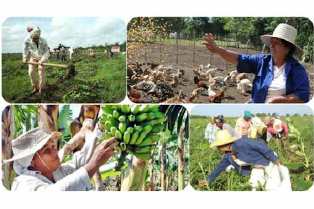 Гавана, 7 декабря. Благодаря символической доставке на Кубу первого оборудования и предметов снабжения проект «Самообеспечение продовольствием и развитие устойчивых экономических инициатив» в Гаване сегодня усиливает свое влияние на территориях этой столицы.Инициатива, известная как HAB.AMA, родилась в результате двусторонних совместных связей между островом и Италией благодаря бюджету в размере 5,4 миллиона евро, финансируемому Итальянским агентством по сотрудничеству в целях развития.Этот проект влияет на создание новых экономических возможностей за счет увеличения стоимости местных сельскохозяйственных продуктов и продуктов с добавленной стоимостью в Гуанабакоа, Которро, Гавана-дель-Эсте, Бойерос и Арройо-Наранхо, пяти муниципалитетах на периферии Гаваны.Для продолжения достижения цели облегчения доступа к здоровым и разнообразным продуктам питания посредством реализации стратегии, направленной на обеспечение устойчивости и развития, сельскохозяйственный трактор мощностью 14 кН, два трактора с фронтальным погрузчиком мощностью 14 кН и два мотокультиватора будут способствовать инициативе.Кроме того, среди прочего, управление проектом будут способствовать полиэтиленовые лотки для выращивания рассады овощей, фруктовых деревьев и белковых видов, ручные и механизированные опрыскиватели, модули инструментов для обрезки, 450 клеток для кролиководов и лабораторные реактивы.Посол Италии на Кубе Роберто Веллано отметил, что эта инициатива представляет собой наиболее значительную инвестицию, финансируемую его правительством в антильскую нацию.Веллано отметил, что в настоящее время общий объем ресурсов, выделяемых на устойчивое сельское хозяйство, управление природными ресурсами и агропродовольственные системы на острове, составляет примерно 15 миллионов евро, и эта сумма увеличится на шесть миллионов евро в 2023 году.Он подчеркнул, что HAB.AMA использует комплексный подход, поддерживает процессы устойчивого развития, ориентированные на людей, и способствует выдвижению территорий, в то же время поощряя создание более устойчивых агро экосистем перед лицом кризисов и последствий изменения климата.Со своей стороны, директор HAB.AMA Карлос Мануэль Лопетеги подчеркнул, что проект направлен на обеспечение здорового, питательного и разнообразного питания для населения этих пяти столичных муниципалитетов.Кроме того, добавляя ценность местным агропродовольственным продуктам и гарантируя их устойчивость, проект также имеет целью доступ к рынку свободно конвертируемой валюты, добавил Лопетеги.Он подчеркнул, что, принимая во внимание возможности столицы, инициатива затрагивает три основные цепочки создания стоимости, такие как овощи, фруктовые деревья и мелкий рогатый скот. (Пренса Латина)Президент Кубы выполняет рабочую повестку в Гренаде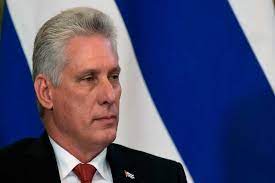 Сент-Джордж, 8 декабря. Президент Кубы Мигель Диас-Канель провел здесь официальные переговоры с премьер-министром Гренады Диконом Митчеллом, в ходе которых они придали импульс двустороннему сотрудничеству.В заявлениях для прессы оба лидера уточнили, что сотрудничество будет расширяться в сферах сельского хозяйства, здравоохранения, инфраструктуры, образования, окружающей среды, изменения климата, говорится в публикации Кубинского президиума в своем Twitter-аккаунте.Также Диас-Канель встречался с председателем Сената Гранады Дессимой Уильямс, председателем Сената, и с пресс-секретарем Палаты представителей Лео Катоном.Встречи были проведены в рамках официальной повестки дня кубинского президента во время его первого визита в карибскую страну в соответствии с приглашением главы её правительства.Глава кубинского государства прибыл в эту столицу из Барбадоса, где также находился с официальным визитом и возглавлял кубинскую делегацию, участвовавшую в VIII саммите Кариком-Куба.Диас-Канель ранее посещал Сент-Винсент и Гренадины в рамках тура по Карибскому региону, чтобы укрепить отношения с этими странами. (Пренса Латина)ЮНЕСКО отмечает достижения Кубы в дошкольном образовании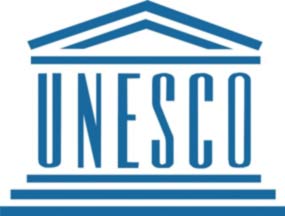 Париж, 8 декабря. В распространенном здесь сегодня отчете ЮНЕСКО освещаются достижения Кубы в области воспитания и образования детей младшего возраста, которые многосторонняя организация считает ключевыми для развития новых поколений.«На Кубе, где программы воспитания и образования детей младшего возраста (ВОДМ) являются приоритетными на протяжении более 50 лет, более 80 процентов детей в возрасте от нуля до одного года и 100 процентов детей в возрасте от двух лет посещают школу», — отражает текст с оценками по различным отраслям образования.По словам источника, на острове осуществляются серьезные межсекторальные мероприятия, направленные на образование, здоровье и защиту детей, и, со своей стороны, активное участие общества и семьи, особенно в рамках программы «Образование вашего ребёнка».Точно так же ЮНЕСКО подчеркивает широкий размах ВОДМВ в сельских или отдаленных районах.Организация Объединенных Наций, специализирующаяся на вопросах образования, науки, культуры и информации, напоминает в своем отчете, что в рамках четвертой цели Повестки дня в области устойчивого развития на период до 2030 года, посвященной образованию, цель 4.2 включает цель обеспечения того, чтобы все дети имели доступ к качественному раннему услугам по уходу и развитию детей и дошкольное образование.Эта цель направлена ​​нато, чтобынесовершеннолетниепришливначальнуюшколуподготовленными.Забота о детях младшего возраста и их обучение являются основой всех других результатов развития образования, настаивает ЮНЕСКО в документе, в котором говорится о роли и влиянии негосударственных субъектов в этом секторе.По данным многосторонней организации, участие в ВОДМ относительно низкое во всем мире, поскольку лишь меньшинство стран гарантирует хотя бы один год бесплатного и обязательного дошкольного образования.Недавний обзор нормативно-правовой базы 193 стран показал, что в 63 странах приняты законодательные положения, предусматривающие бесплатное дошкольное образование, и только в 51 стране дошкольное образование стало обязательным.В отчете ЮНЕСКО подчеркивается, что «во Франции, Венгрии, Израиле и Мексике право на дошкольное образование возникает в возрасте трех лет», а «в Латинской Америке; Аргентина, Боливия, Бразилия, Колумбия, Куба, Сальвадор и Доминиканская Республика считают, что дети имеют право на образование с рождения». (Пренса Латина)Куба продвигает международный проект по продовольственной безопасности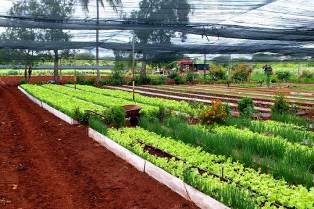 Камагуэй, Куба, 9 декабря. Сегодня Куба включает вопросы продовольственной безопасности в свою приоритетную повестку дня экономического и социального роста до 2030 года, и для этого она пользуется поддержкой Французского агентства развития (AFD).Именно на этой территории Кубы, с самым высоким производством мясных и молочных продуктов в стране, Кубинская ассоциация животноводства (ACPA) при Министерстве сельского хозяйства продвигает важный проект под лозунгом: «Соединим жизнь». .«Поддержка продовольственной и питательной безопасности в двух муниципалитетах Камагуэя с учетом гендерного фактора и поколений», — так называется проект, в котором также участвует OxfamCanada, международная организация, работающая на Кубе более 25 лет, в качестве иностранной стороны в заряд программы.Опыт ACPA визуализируется от сопровождения до реализации комплексных программ развития в сельскохозяйственном секторе, составляющих Гендерную стратегию сельскохозяйственной системы Кубы.Между тем, Ассоциация влияет на упрощение процессов обучения и продвижение устойчивых агропродовольственных систем, применяя принцип справедливости, особенно в сельской местности.В рамках этого бюджета такие организации: Национальная ассоциация мелких фермеров и Кубинская ассоциация техников сельского и лесного хозяйства, также участвуют в этой возможности, чтобы напрямую помочь 10 кооперативам в муниципалитетах Химагуаю и Гуаймаро.Поддержка продвижения устойчивых продовольственных систем, устойчивости сообщества, адаптации к изменению климата, подготовки к стихийным бедствиям и реагирования на них, а также гендерного равенства в качестве основных требований также являются ключевыми.Профессионально-техническое образование также принесет пользу, особенно два политехнических сельскохозяйственных института Левантамьенто-де-Хукараль в Гуаймаро и Мартирес-де-Пино III в Химагуаю, в которых обучается около 840 студентов.Лидер кубинской революции Фидель Кастро, надеясь в 70-х годах прошлого века на развитие крупного рогатого скота в Камагуэе с помощью передовых научных проектов, сосредоточил внимание на молочном животноводстве.Со своей стороны, Министерство сельского хозяйства Кубы в настоящее время также имеет большие краткосрочные перспективы в Международном проекте развития животноводства.Программа, финансируемая Французским агентством развития и продлеваемая на первом этапе до мая 2024 года, охватывает четыре муниципалитета в центрально-восточном регионе, регионе с наибольшим вкладом молока на Кубе. (Пренса Латина)Прокладка подводного кабеля на Кубе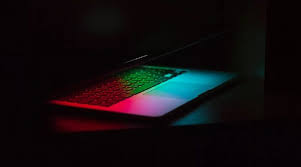 Гавана, 9 декабря. Кубинская телекоммуникационная компания S.A. (Etecsa) провела официальный акт, отмечающий начало совместных технических работ с французской компанией OrangeS.A по прокладке нового подводного кабеля.«Сегодня состоялся официальный акт о начале технических работ по прокладке нового подводного кабеля, результат совместной работы между командами обеих организаций, что позволит диверсифицировать маршруты Интернет-соединения на Кубе, написала исполнительный президент EtecsaТаня Веласкес в своем аккаунте в Twitter.Накануне карибская государственная компания сообщила на своем сайте, что Куба и французская компания OrangeS.A.  согласились проложить подводный кабель, который поможет удовлетворить спрос карибской нации на подключение к Интернету и широкополосную связь.В документе, подписанном обеими компаниями, поясняется, что это система, развернутая Orange через свою дочернюю компанию OrangeMarine, которая с Мартиники соединит Карибский остров с центральной провинцией Сьенфуэгос, что «позволит Etesca поддерживать свою международную экспансию».Физическая структура соединения будет готова к 2023 году и предоставит стране новый маршрут для международных услуг, географически диверсифицируя существующие пропускные способности.Это позволит, в соответствии с экономическими возможностями Кубы, продолжать расширять международные связи в соответствии с планом развития, связанным с компьютеризацией общества.На данный момент у проекта есть все разрешения на его развертывание и как только он вступит в силу, задействованные субъекты расширят информацию. (Пренса Латина)Научное учреждение укрепляет экологическую политику на Кубе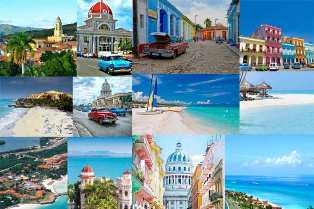 Сьего-де-Авила, Куба, 12 декабря. Исследовательский центр прибрежных экосистем (CIEC) сегодня выделяется своей силой в соблюдении экологической политики в северных районах этой центральной кубинской провинции.Вице-президент Министерства науки, технологий и окружающей среды Марта Родригес высоко оценила в этом городе вклад специалистов учреждения в устойчивое развитие архипелага Хардинес-дель-Рей, территории, известной своей туристической активностью.В связи с этим она отметила, что, несмотря на сложные экономические условия, в которых находится страна, они поддерживают основные услуги, такие как мониторинг окружающей среды и действия по восстановлению пляжей в туристическом регионе.Во время баланса оценки результатов 2022 года Родригес отметила исследовательскую работу в рамках Жизненной задачи, Государственного плана по борьбе с изменением климата, в отношении оценок последствий, вызванных атмосферными колебаниями, и усиления коммуникационной работы и образования.Со своей стороны, директор CIEC Майкель Гомес среди основных работ выделил экологическое исследование для восстановления искусственной дороги, соединяющей Кайо-Коко с материком и его окрестностями, исследования гостиничных объектов и исследования, связанные со здоровьем Группы кораллов в Национальном парке Хардинес-де-ла-Рейна.Гомес упомянул физико-химические и микробиологические оценки пляжей и прибрежных лагун, запросы о поведении флоры и фауны в северных и южных ключах провинции Сьего де Авила, а также воздействие на окружающую среду строительства в туристическом центре Хардинес. (Пренса Латина)Усиление действий на Кубе против преступлений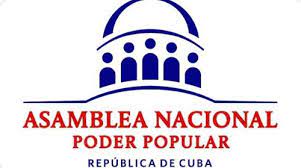 Гавана, 12 декабря. Специализированные и правоохранительные силы на Кубе активизируют противодействие попыткам ввоза наркотиков на территорию страны, сообщили кубинские депутаты.В ходе дебатов в постоянно действующей рабочей комиссии парламента по конституционно-правовым вопросам обсуждались темы обновления технологий и подготовки органов к предупреждению, выявлению и противодействию участившимся попыткам внедрения наркотиков.Согласно отчету, представленному Национальной ассамблее народной власти (ANPP), удалось проверить заинтересованность врагов Кубинской революции в поддержке этого вида преступлений, часто связанного с торговлей людьми, с целью достижения нестабильности общества в стране.Власти Министерства внутренних дел пояснили, что в регионе увеличился международный оборот и появляются новые синтетические наркотики, которые труднее обнаружить, но в стране есть технологии для предотвращения их проникновения.Директора Генеральной прокуратуры Республики и Верховного суда указали, что в связи с этими и другими преступлениями, причиняющими больший общественный вред, рабочие инструкции были обновлены, чтобы гарантировать соблюдение надлежащей правовой процедуры и строгость при наложении санкций.Экономическая ситуация в стране обусловила рост преступной активности по отношению к предыдущему году, в связи с чем были усилены профилактические и оперативно-розыскные мероприятия с упором на скорость и качество уголовного процесса.Согласно представленной информации, приоритет отдается преступлениям, причиняющим наибольший общественный вред, таким, как насилие, выявление вины должностных лиц государственных органов, причастных к событиям, ликвидация сетей спекулянтов и перепродавцов.В этом году Куба обновила законы об уголовном судопроизводстве, что подразумевает признание прав и гарантий надлежащего судебного разбирательства, а также усиление контроля и строгость преступлений.Сегодня проходят постоянные рабочие комиссии ANPP в преддверии X очередного заседания этого законодательного органа, которое начинается сегодня, в понедельник. Экономика и разработка законодательной базы являются принципиальными вопросами в повестке дня депутатов. (Пренса Латина)Блокада США против КубыЛюбовь побеждает ненависть в караване против американской блокады Кубы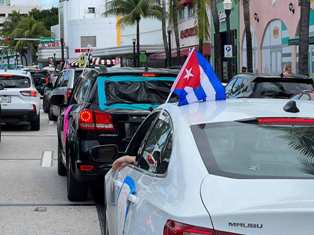 Вашингтон, 5 декабря. Под возгласы "Куба да, блокаде нет!" сегодня по улицам Майами двинулся новый караван против той политики удушения, которую Соединенные Штаты навязывают этой Карибской стране более шести десятилетий.После исполнения государственного гимна Кубы и около 11 часов утра по местному времени в это воскресенье около сотни караванщиков сели в автомобили, чтобы отправиться со своими посланиями по центральным дорогам этого города в Южной Флориде.Те, кто выступает против нас, в любом случае хотят устроить шоу, сказал Роберто Йис, участник проекта солидарности "Мосты любви", который призвал к инициативе, отвергнув провокации группы людей.В прямом эфире через социальные сети активист выразил: "Мы хотим мира и любви между народами Кубы и США" и подтвердил, что "мы на стороне тех, кто созидает мир".Не собираемся останавливаться и будем делать все больше и больше, предупредил профессор Карлос Лазо, координатор "Мосты любви".Лазо повторил, что лишь "небольшая группа неверных сыновей выступает против снятия блокады", но большинство хочет, чтобы национальный суверенитет Кубы уважался и санкции прекратились, и "именно поэтому мы собираемся продолжать борьбу".Он также отметил тех кубинских эмигрантов, которые приехали из разных уголков Соединенных Штатов, чтобы присоединиться к каравану Майами, а также события, которые произошли в Нью-Йорке и Италии.Еще месяц каравана, уже более двух лет кубинцы и американцы просят снять жестокую блокаду, отметил активист.Караван также намерен получить пожертвования для доставки сухого молока в детские больницы в Гуантанамо и Сантьяго-де-Куба, провинциях, расположенных в восточной части Карибской страны.Каждый конец месяца в разных уголках мира проходят караваны солидарности, и среди прочих требований они защищают программу воссоединения семей, отправку денежных переводов и восстановление поездок, затронутых 243 мерами, введенными во время мандата Дональда Трампа (2017-2021), фактически почти полностью сохраненными правительством Джо Байдена.Проект солидарности, возглавляемый кубинским профессором из Сиэтла, помимо караванов, координирует пожертвования Кубе, и в октябре прошлого года был одной из организаций, обратившихся к официальным лицам США с просьбой исключить остров из одностороннего списка стран-спонсоров терроризма. (Пренса Латина)Саммит КАРИКОМ призывает США к прекращению блокады Кубы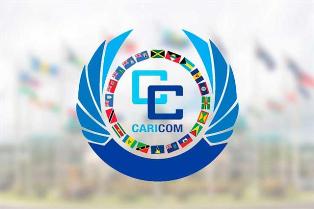 Бриджтаун, 7 декабря. VIII Саммит Карибского бассейна и Кубы принял Бриджтаунскую декларацию, которая призывает к немедленному прекращению экономической, торговой и финансовой блокады Соединенных Штатов против этого острова, заявил министр иностранных дел Кубы Бруно Родригес.Об этом сообщил Родригес в своем аккаунте в социальной сети Twitter, в котором он также указал, что документ, подписанный на Барбадосе, отвергает введение односторонних принудительных мер.Во встрече приняла участие кубинская делегация высокого уровня во главе с президентом Мигелем Диас-Канелем, который на открытии заявил, что «эта встреча выходит за рамки формальных отношений и свидетельствует о наших глубоких братских узах».В твите министерства иностранных дел Большого Антильского острова уточняется, что текст объявляет 6 октября Днем борьбы с терроризмом между странами Карибского бассейна и Кубы в память о погибших в результате нападения на самолет CubanadeAviación, упавший в воды Барбадоса в тот же день в 1976 год.Встреча состоялась в этот вторник в этой столице по случаю 50-летия установления дипломатических отношений 8 декабря 1972 года между первыми четырьмя независимыми территориями англоязычного Карибского бассейна и крупнейшим из Антильских островов.Барбадос, Гайана, Ямайка и Тринидад и Тобаго решили оформить и укрепить связи с Гаваной после обретения независимости от Соединенного Королевства и несмотря на региональную изоляцию, которой подверглась Куба.Эти четыре страны возглавили создание Карибского сообщества (Caricom) в июле 1973 года, интеграционного механизма, к которому также принадлежат Антигуа и Барбуда, Багамы, Белиз, Доминика, Гренада, Гаити, Монсеррат, Сент-Люсия, Сент-Китс и Невис, Винсент и Гренадины, и Суринам.В настоящее время Куба поддерживает отношения с государствами Сообщества на самом высоком уровне, основанные на уважении, равенстве, сотрудничестве и солидарности.На протяжении всех этих лет сотрудничество с этим региональным механизмом было направлено на такие ключевые сферы, как здравоохранение, образование, сельское хозяйство и борьба с изменением климата.Страны КАРИКОМ занимают историческую позицию отказа от экономической, торговой и финансовой осады Соединенных Штатов против Кубы, и они демонстрируют это в Организации Объединенных Наций и на других международных форумах. (Пренса Латина)Куба и Турция готовы к расширению сотрудничества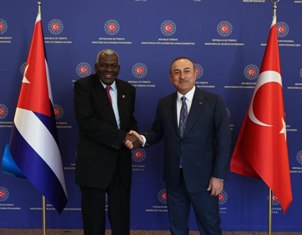 Анкара, 6 декабря. Председатель Национальной ассамблеи народной власти Кубы Эстебан Лазо провел встречу с министром иностранных дел Турции Мевлютом Чавушоглу, на которой они подтвердили готовность к расширению отношений.На встрече обе стороны выразили приверженность расширению экономических отношений и межпарламентского сотрудничества, особенно в областях, представляющих взаимный интерес, говорится в пресс-релизе кубинского парламента.В первый день в турецкой столице Лазо также провел встречу с председателем Комиссии по международным отношениям Великого Национального собрания Турции, депутатом Акифом Чагатаем Кылычем.На этой встрече выявилась заинтересованность в продвижении проектов сотрудничества в различных сферах и стратегическая роль законодательных органов с целью продвижения и повышения эффективности каждой из инициатив.Парламентский лидер Карибского острова прибыл в евразийскую страну в понедельник из Беларуси, где провел встречи на высоком уровне с членами законодательного органа и правительства этой центрально-европейской страны. (Пренса Латина)Исполнительный секретарь АЛБА посещает представительство Кубы в ООН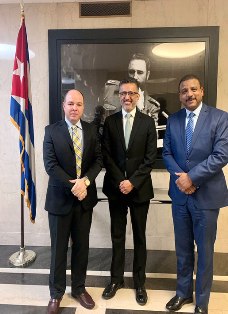 Нью-Йорк, 6 декабря. Исполнительный секретарь Боливарианского альянса для народов нашей Америки - Договора о торговле между народами (АЛБА-ДТН) Саша Льоренти посетил штаб-квартиру кубинской миссии при ООН.Боливийский политик встретился с послами Юрием А. Гала и Юсньером Ромеро, заместителями постоянных представителей Гаваны перед Всемирной организацией.Льоренти поздравил дипломатов, "поскольку Куба будет председательствовать в G77+ Китай в 2023 году, крупнейшей переговорной группе ООН, объединяющей 135 государств", — написал он в Twitter.В этот понедельник исполнительный секретарь АЛБА-ДТН также провел встречу с генеральным секретарем Организации Объединенных Наций Антониу Гутерришем.В той же социальной сети Льоренти охарактеризовал встречу как плодотворную, подчеркнув, что односторонние принудительные меры являются препятствием для мира и развития, а также указал на неприятие похищения венесуэльского дипломата Алекса Сааба."Мы будем работать над продовольственным суверенитетом и здоровьем", — сказал он.Сааб был арестован в середине 2020 года в Кабо-Верде, а затем экстрадирован в США, где и содержится в настоящее время.Боливарианский дипломат выполнял задание правительства президента Николаса Мадуро по поиску продовольствия и других припасов, смягчению последствий блокады и односторонних принудительных мер, введенных Соединенными Штатами и их союзниками. (Пренса Латина)Глава МИД напомнил о годовщине отношений между Кубой и странами Карибского бассейнаГавана, 9 декабря. Министр иностранных дел Бруно Родригес упомянул День КАРИКОМ-Куба, дату установления дипломатических отношений между четырьмя независимыми странами Карибского бассейна и островом в 1972 году.В своем официальном профиле в Твиттере министр иностранных дел упомянул, что этот день проистекает из решимости Барбадоса, Гайаны, Ямайки и Тринидада и Тобаго, и указал на «путь объединенных Карибских островов» и укрепление братства и солидарности.Недавно завершившийся VIII саммит на Барбадосе был посвящен 20-летию Дня Кариком-Куба, согласованного с 2002 года, когда мероприятие такого рода впервые состоялось в Гаване среди членов Карибского сообщества.По этому поводу лидер Революции Фидель Кастро упомянул о готовности отцов-основателей независимости своих народов и карибской интеграции: Эррола Барроу из Барбадоса; Форбс Бернхэм из Гайаны; Майкл Мэнли из Ямайки и Эрик Уильямс из Тринидада и Тобаго.Он также упомянул, как смелость этих лидеров в установлении связей с островом заложила основу для будущей внешней политики региона, основанной на трех основных характеристиках: независимости, мужестве и согласованных действиях.По словам Фиделя Кастро, это решение малых стран, принятое во враждебном окружении и под большим давлением, «стало принципиальным шагом для прорыва дипломатической и торговой блокады против Кубы в регионе и прорыва против изоляции». (Пренса Латина)разийской стране в 2016 году. (Пренса Латина)ГлавноеМеждународные отношения